Chapitre 1 : Mouvements et forcesActivité 1 : Prévoir ou expliquer certains mouvements … Temps des connaissancesPour pouvoir prévoir ou expliquer le mouvement d’un objet, les scientifiques utilisent différents principes établis, entre autres, par Newton.La 1ère loi de Newton est la suivante (on l’appelle aussi parfois principe d’inertie) : « Un objet à l’équilibre ou en mouvement rectiligne uniforme est soumis à des forces qui se compensent.  Et inversement, un objet soumis à des forces qui se compensent : -  a un mouvement rectiligne uniforme ou - il est à l’équilibre ».D’autres principes seront vus au lycée. Utilisation des connaissancesVoici deux situations pour lesquelles on chercher à expliquer le mouvement de l’objet étudié.Situation n°1a- Complète « le monde des modèles » en faisant dans l’ordre le DOI puis la liste des forces (Fa/b).b- Complète la phrase au niveau de la flèche.c- Pour la représentation des forces, le professeur propose différentes possibilités (feuille annexe), recopie celle qui est exacte.BilanComplète la méthode suivie pour expliquer le mouvement de cet objet.1ère étape : réaliser le DOI qui permet de visualiser ……………………………..………avec l’objet étudié.2ème étape : déduire du DOI les ……………………….. qui agissent sur l’objet étudié.3ème étape : appliquer la 1ère loi de Newton pour conclure si les forces …………………….4ème étape : représenter  ……………………………. par des segments fléchés.Situation n°2a- Visionne la vidéo du mouvement du CD, grâce à la chronophotographie complète la description du mouvement (1ère colonne).b- Complète « le monde des modèles » en faisant dans l’ordre le DOI puis la liste des forces.c- Complète la phrase au niveau de la flèche par « se compensent » ou « ne se compensent pas ».d- Pour la représentation des forces, le professeur propose différentes possibilités (feuille annexe), recopie celle qui est exacte. Bilan : Comparer « deux forces qui se compensent » et « deux forces opposées ».Compléter le tableau suivant :Activité 2 : Objet en équilibre sur un dynamomètre... Temps de la recherche : Étude d’un ressort afin de démontrer que ce ressort peut mesurer le poids de l’objet suspendu. Compléter le tableau ci-dessous pour les questions 1), 2) 3).  4) Représenter toutes les forces qui s’exercent sur l’objet sur la feuille n°1 donnée par le professeur. Utilise pour cela la liste faite au 3°) dans le tableau. Echelle : 1cm pour 0,5N.  5) Représenter l’interaction entre le ressort et l’objet sur la feuille n°2 donnée par le professeur. Echelle : 1cm pour 0,5N. Mettre la même couleur pour ces deux forces. 6) Écrire sur chacune des feuilles si les forces représentées sont opposées du fait de la 1ère loi de Newton ou parce qu’elles modélisent des actions réciproques (Se référer entre autres à l’activité 1) 7) Découpe et superpose les deux feuilles précédentes comme il faut au niveau de l’objet.  8) Explique en utilisant les réponses précédentes pourquoi  Fobjet/Ressort  est égale au Pobjet.………………………………………………………………………………………………………………………………………………………………………………………………………………………………………………………………………………………………………………………………………………………………………………………………………………………………………………………………………………………………………………………………………………………………………………………………………………………………………………………………………………………………………………« Monde des objets »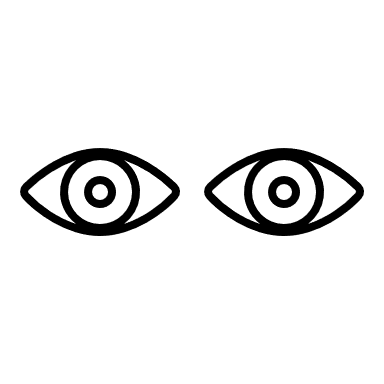  « Mondes des modèles » « Mondes des modèles » « Mondes des modèles »Description de la situationDOIListe des forces qui s’exercentsur l’objet étudiéReprésentation des forces qui s’exercent sur l’objet étudié.Objet étudié : livreUn livre est immobile sur une table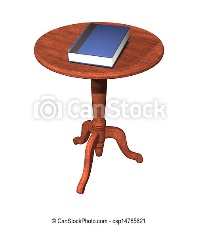 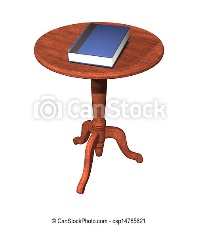 On ne tiendra pas compte de l’action exercée par l’air sur le livre.- …………………- ……………….. « Monde des objets » « Mondes des modèles » « Mondes des modèles » « Mondes des modèles »Description de la situationDOIListe des forces qui s’exercentsur l’objet étudiéReprésentation des forces qui s’exercent sur l’objet étudié.Objet étudié : CD avec le ballon, il est appelé « dispositif »Un CD glisse sur une table (sans frottement avec la table grâce à l’air expulsé par le ballon).Le mouvement du CD est rectiligne ………………vers la droite.(voir vidéo et chronophotographie)On ne tiendra pas compte de l’action exercée par l’air extérieur sur le dispositif.- …………………- ………………..Pour deux forces qui se compensent(1ère loi de Newton)Pour deux forces modélisant des actions réciproques(3e loi de Newton)Les 2 forces s’exercent-elles sur le même objet ?Y a-t-il la même direction pour les 2 forces ?Y a-t-il le même sens pour les 2 forces ?Y a-t-il la même valeur pour les 2 forces ? « Monde des objets »  « Monde des modèles » « Monde des modèles »Dessins de la situationObjet étudié = Objet suspendu2) Faire le DOI de la situationpour l’objet suspendu3) Lister les forces qui s’exercent sur l’objet suspendu.1) D’après les graduations,  que vaut Fobjet/Ressort ? 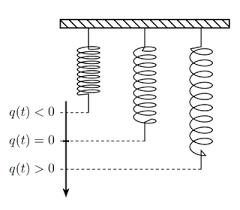 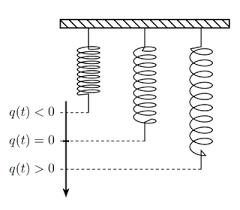 Fobjet/Ressort  =..……….On ne tiendra pas compte de l’action exercée par l’air sur l’objet suspendu.